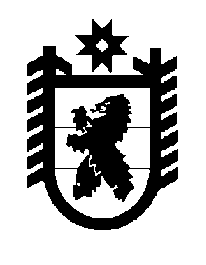 Российская Федерация Республика Карелия    ПРАВИТЕЛЬСТВО РЕСПУБЛИКИ КАРЕЛИЯПОСТАНОВЛЕНИЕ                                          от  8 июля 2016 года № 254-Пг. Петрозаводск Об утверждении Положения 
о Министерстве социальной защиты, труда и занятости 
Республики Карелия Правительство Республики Карелия п о с т а н о в л я е т:Утвердить прилагаемое Положение о Министерстве социальной защиты, труда и занятости Республики Карелия.           Глава Республики  Карелия                       			      	        А.П. ХудилайненУтверждено постановлением Правительства Республики Карелия от 8 июля 2016 года № 254-ППоложениео Министерстве социальной защиты, труда и занятости Республики Карелия1. Министерство социальной защиты, труда и занятости Республики Карелия (далее – Министерство) является органом исполнительной  власти Республики Карелия, проводящим государственную политику и осуществляющим функции в сферах социальной защиты и социального обслуживания населения, деятельности органов опеки и попечительства, профилактики безнадзорности несовершеннолетних, труда, охраны труда, содействия занятости населения и трудовой миграции на территории Республики Карелия, а также осуществляющим функции в области обеспечения граждан бесплатной юридической помощью в Республике Карелия.Сокращенное наименование – Минсоцтруд Республики Карелия.Министерство входит в систему государственной службы занятости населения.2. Министерство в своей деятельности руководствуется Конституцией  Российской Федерации, федеральными законами, указами и распоряжениями Президента Российской Федерации, постановлениями и распоряжениями Правительства Российской Федерации, иными правовыми актами Российской Федерации, Конституцией Республики Карелия, законами Республики Карелия, указами и распоряжениями Главы Республики Карелия, постановлениями и распоряжениями Правительства Республики Карелия, иными правовыми актами Республики Карелия, а также настоящим Положением.3. Министерство осуществляет свою деятельность непосредственно и через подведомственные организации во взаимодействии с федеральными органами исполнительной власти и их территориальными органами, органами государственной власти Республики Карелия, органами местного самоуправления, общественными объединениями, организациями.4. Министерство является юридическим лицом, имеет печать 
с изображением Государственного герба Республики Карелия и со своим наименованием, иные печати, штампы, бланки, необходимые для осуществления деятельности Министерства. Тексты документов (бланков, печатей, штампов, штемпелей) и вывесок с наименованием Министерства могут оформляться, наряду с русским языком, также на карельском, вепсском и (или) финском языках.5. Финансовое обеспечение деятельности Министерства осуществляется за счет средств бюджета Республики Карелия.6. Имущество, необходимое для осуществления деятельности Министерства, является собственностью Республики Карелия и закрепляется за ним на праве оперативного управления.7. Предельная штатная численность Министерства утверждается Правительством Республики Карелия.Структура Министерства утверждается Главой Республики Карелия.8. Место нахождения Министерства – г. Петрозаводск.9. Министерство:1) вносит предложения Главе Республики Карелия, Правительству Республики Карелия по основным направлениям государственной политики в установленных сферах деятельности;2) вносит в установленном порядке Главе Республики Карелия, в Правительство Республики Карелия проекты законов Республики Карелия, правовых актов Главы Республики Карелия и Правительства Республики Карелия и других документов, по которым требуется решение Главы Республики Карелия, Правительства Республики Карелия, в установленных сферах деятельности;3) участвует в подготовке проектов федеральных законов, законов Республики Карелия и иных правовых актов, представляет заключения на проекты законов Республики Карелия, правовых актов Главы Республики Карелия и Правительства Республики Карелия в установленных сферах деятельности;4) участвует в подготовке проектов ежегодных отчетов Главы Республики Карелия о результатах деятельности Правительства Республики Карелия, в том числе по вопросам, поставленным Законодательным Собранием Республики Карелия, в части реализации государственной политики в установленных сферах деятельности;5) координирует в пределах своей компетенции деятельность органов исполнительной власти Республики Карелия, органов местного самоуправления, организаций в установленных сферах деятельности;6) обобщает практику применения, анализирует причины нарушений и осуществляет подготовку предложений по совершенствованию законодательства Республики Карелия в установленных сферах деятельности;7) осуществляет следующие полномочия Российской Федерации, переданные для осуществления органам государственной власти субъектов Российской Федерации:обеспечивает предоставление мер социальной поддержки отдельным категориям граждан в соответствии с Законом Российской Федерации от 
15 мая 1991 года № 1244-1 «О социальной защите граждан, подвергшихся воздействию радиации вследствие катастрофы на Чернобыльской АЭС», федеральными законами от 26 ноября 1998 года № 175-ФЗ «О социальной защите граждан Российской Федерации, подвергшихся воздействию радиации вследствие аварии в 1957 году на производственном объединении «Маяк» и сбросов радиоактивных отходов в реку Теча», от 10 января 
2002 года № 2-ФЗ «О социальных гарантиях гражданам, подвергшимся радиационному воздействию вследствие ядерных испытаний на Семипалатинском полигоне», от 12 января 1995 года № 5-ФЗ «О ветеранах», от 24 ноября 1995 года № 181-ФЗ «О социальной защите инвалидов в Российской Федерации»;обеспечивает выплату инвалидам (в том числе детям-инвалидам), имеющим транспортные средства в соответствии с медицинскими показаниями, или их законным представителям компенсации уплаченной ими страховой премии по договору обязательного страхования гражданской ответственности владельцев транспортных средств; организует перевозку между Республикой Карелия и иными субъектами Российской Федерации, а также в пределах территорий государств – участников Содружества Независимых Государств несовершеннолетних, самовольно ушедших из семей, организаций для детей-сирот и детей, оставшихся без попечения родителей, образовательных организаций и иных организаций, в пределах своей компетенции; обеспечивает выплату пособий, установленных Федеральным законом от 19 мая 1995 года № 81-ФЗ «О государственных пособиях гражданам, имеющим детей», лицам, не подлежащим обязательному социальному страхованию на случай временной нетрудоспособности и в связи с материнством, и лицам, уволенным в связи с ликвидацией организаций (прекращением деятельности, полномочий физическими лицами), а также единовременного пособия при передаче ребенка на воспитание в семью, единовременного пособия беременной жене военнослужащего, проходящего военную службу по призыву, и ежемесячного пособия на ребенка военнослужащего, проходящего военную службу по призыву; обеспечивает осуществление ежегодной денежной выплаты лицам, награжденным нагрудным знаком «Почетный донор России»; обеспечивает выплату государственных единовременных пособий и ежемесячных денежных компенсаций гражданам при возникновении поствакцинальных осложнений;обеспечивает осуществление социальных выплат гражданам, признанным в установленном порядке безработными;8) обеспечивает, в том числе через подведомственные учреждения, оказание государственных услуг в установленных сферах деятельности; 9) организует работу по формированию базы данных о лицах, имеющих право в соответствии с законодательством на меры социальной поддержки, на получение государственной социальной помощи и социальное обслуживание, а также о гражданах, обратившихся за различными видами социальной защиты;10) осуществляет анализ уровня жизни отдельных категорий граждан, проживающих в Республике Карелия, вносит предложения о предоставлении им мер социальной поддержки, оказании государственной социальной помощи, в том числе осуществляет разработку мер по повышению адресности социальной поддержки и государственной социальной помощи; 11) обеспечивает предоставление государственной социальной помощи малоимущим семьям, малоимущим одиноко проживающим гражданам, 
а также иным категориям граждан в порядке и на условиях, определяемых ведомственной целевой программой оказания гражданам государственной социальной помощи «Адресная социальная помощь»; 12) обеспечивает предоставление:прав и льгот, предусмотренных статьей 9 Закона Российской Федерации от 15 января 1993 года № 4301-1 «О статусе Героев Советского Союза, Героев Российской Федерации и полных кавалеров ордена Славы», 
статьей 6-1  Федерального закона от 9 января 1997 года № 5-ФЗ 
«О предоставлении социальных гарантий Героям Социалистического Труда, Героям Труда Российской Федерации и полным кавалерам ордена Трудовой Славы»;ежемесячных денежных компенсаций, установленных Федеральным законом от 7 ноября 2011 года № 306-ФЗ «О денежном довольствии военнослужащих и предоставлении им отдельных выплат»;социального пособия на погребение в случаях, если умерший 
не подлежал обязательному социальному страхованию на случай временной нетрудоспособности и не являлся пенсионером, а также в случае рождения мертвого ребенка по истечении 154 дней беременности, и возмещение расходов специализированной службе по вопросам похоронного дела;ежемесячной доплаты к пенсиям гражданам, проходившим военную службу по призыву в Афганистане и (или) Чеченской Республике и ставшим инвалидами вследствие военной травмы; ежемесячного материального обеспечения гражданам, имеющим особые заслуги перед Республикой Карелия;мер социальной поддержки семей, имеющих детей (в том числе многодетных семей, одиноких родителей), установленных Законом Республики Карелия от 16 декабря 2005 года № 927-ЗРК «О некоторых вопросах социальной поддержки граждан, имеющих детей»;пособий на проведение летнего оздоровительного отдыха детей отдельных категорий военнослужащих и сотрудников некоторых федеральных органов исполнительной власти, погибших (умерших), пропавших без вести, ставших инвалидами в связи с выполнением задач 
в условиях вооруженного конфликта немеждународного характера 
в Чеченской Республике и на непосредственно прилегающих к ней территориях Северного Кавказа, отнесенных к зоне вооруженного конфликта, а также в связи с выполнением задач в ходе контртеррористических операций на территории Северо-Кавказского региона, пенсионное обеспечение которых осуществляется Пенсионным фондом Российской Федерации; мер социальной поддержки граждан в соответствии с Законом Республики Карелия от 17 декабря 2004 года № 827-ЗРК «О социальной поддержке отдельных категорий граждан и признании утратившими силу некоторых законодательных актов Республики Карелия» и частью 2 статьи 17 Закона Республики Карелия от 20 декабря 2013 года № 1755-ЗРК 
«Об образовании»;компенсации расходов на уплату взноса на капитальный ремонт гражданам в соответствии с Законом Республики Карелия от 20 декабря 
2013 года № 1758-ЗРК «О некоторых вопросах организации проведения капитального ремонта общего имущества в многоквартирных домах, расположенных на территории Республики Карелия»;дополнительных мер социальной защиты родителям погибших (умерших) военнослужащих в соответствии с Законом Республики Карелия от 18 июля 2002 года № 604-ЗРК «О дополнительной социальной защите родителей погибших (умерших) военнослужащих»; мер по государственному обеспечению и социальной поддержке 
детей-сирот, детей, оставшихся без попечения родителей, а также лиц 
из числа детей-сирот и детей, оставшихся без попечения родителей, предусмотренных Законом Республики Карелия от 28 ноября 2005 года 
№  921-ЗРК «О государственном обеспечении и социальной поддержке детей-сирот и детей, оставшихся без попечения родителей, а также лиц 
из числа детей-сирот и детей, оставшихся без попечения родителей»;субсидий на оплату жилых помещений и коммунальных услуг;средств на проведение ремонта индивидуальных жилых домов, принадлежащих членам семей военнослужащих, сотрудников органов внутренних дел Российской Федерации, учреждений и органов уголовно-исполнительной системы, федеральной противопожарной службы Государственной противопожарной службы, органов по контролю за оборотом наркотических средств и психотропных веществ, таможенных органов Российской Федерации, потерявшим кормильца; компенсационных выплат в связи с расходами по оплате жилых помещений, коммунальных и других видов услуг членам семей погибших (умерших) военнослужащих и сотрудников некоторых федеральных органов исполнительной власти; компенсационных выплат женщинам, имеющим детей в возрасте до трех лет, уволенным в связи с ликвидацией организаций; ежемесячного пособия детям отдельных категорий военнослужащих 
и сотрудников некоторых федеральных органов исполнительной власти, погибших (умерших, объявленных умершими, признанных безвестно отсутствующими) при исполнении обязанностей военной службы (служебных обязанностей), и детям лиц, умерших вследствие военной травмы после увольнения с военной службы (службы в органах 
и учреждениях), пенсионное обеспечение которых осуществляется Пенсионным фондом Российской Федерации;13) организует работу по предоставлению:денежных компенсаций лицам, реабилитированным в соответствии с Законом Российской Федерации от 18 октября 1991 года № 1761-1 
«О реабилитации жертв политических репрессий»;единовременной выплаты в случае гибели (смерти), наступившей 
в период и в связи с привлечением работника добровольной пожарной охраны или добровольного пожарного в установленном порядке к тушению пожаров и (или) проведению аварийно-спасательных работ;единовременного денежного поощрения одному из родителей (усыновителей) при награждении орденом «Родительская слава»;14) обеспечивает исполнение следующих полномочий в сфере социального обслуживания граждан:организует социальное обслуживание граждан в Республике Карелия в пределах полномочий, установленных федеральными законами и законами Республики Карелия;принимает решения о признании граждан нуждающимися в социальном обслуживании либо об отказе в социальном обслуживании, составляет индивидуальные программы предоставления социальных услуг;организует работу по выплате компенсации за оказание гражданину социальных услуг, предусмотренных индивидуальной программой предоставления социальных услуг, поставщику или поставщикам социальных услуг, которые включены в реестр поставщиков социальных услуг, но не участвуют в выполнении государственного задания (заказа); осуществляет региональный государственный контроль в сфере социального обслуживания;координирует деятельность поставщиков социальных услуг, общественных организаций и иных организаций, осуществляющих деятельность в сфере социального обслуживания граждан, в Республике Карелия;формирует и ведет реестр поставщиков социальных услуг и регистр получателей социальных услуг;обеспечивает бесплатный доступ к информации о поставщиках социальных услуг, предоставляемых ими социальных услугах, видах социальных услуг, сроках, порядке и об условиях их предоставления, о тарифах на эти услуги, в том числе через средства массовой информации, включая размещение информации на официальных сайтах в сети «Интернет»;организует профессиональное обучение, профессиональное образование и дополнительное профессиональное образование работников поставщиков социальных услуг;ведет учет и отчетность в сфере социального обслуживания в Республике Карелия;разрабатывает и реализует мероприятия по формированию и развитию рынка социальных услуг, в том числе по развитию негосударственных организаций социального обслуживания;разрабатывает и апробирует методики и технологии в сфере социального обслуживания;создает условия для организации проведения независимой оценки качества оказания услуг организациями социального обслуживания;утверждает порядок расходования организациями социального обслуживания Республики Карелия средств, образовавшихся в результате взимания платы за предоставление социальных услуг; утверждает порядок предоставления социальных услуг поставщиками социальных услуг;утверждает номенклатуру организаций социального обслуживания в Республике Карелия;15) организует работу по осуществлению компенсационных выплат лицам, которым был причинен ущерб на финансовом и фондовом рынках Российской Федерации;16) организует работу по расчету среднедушевого дохода семьи и дохода одиноко проживающего гражданина для решения вопроса о признании их малоимущими и об оказании им государственной социальной помощи;17) устанавливает порядок ведения и форму реестра граждан, находящихся под опекой и попечительством, лиц, желающих принять на воспитание в свою семью ребенка, оставшегося без попечения родителей, в порядке, установленном Правительством Республики Карелия, проходящих подготовку по программе подготовки лиц, желающих принять на воспитание в свою семью ребенка, оставшегося без попечения родителей;18) утверждает программу подготовки лиц, желающих принять на воспитание в свою семью ребенка, оставшегося без попечения родителей;19) обеспечивает исполнение функций регионального оператора государственного банка данных о детях, определенных Федеральным законом от 16 апреля 2001 года № 44-ФЗ «О государственном банке данных о детях, оставшихся без попечения родителей»;20) формирует список детей-сирот, детей, оставшихся без попечения родителей, лиц из числа детей-сирот и детей, оставшихся без попечения родителей, которые в соответствии с законодательством Республики Карелия подлежат обеспечению жилыми помещениями;21) в порядке, установленном Правительством Российской Федерации, участвует в осуществлении мониторинга деятельности представительств иностранных государственных органов и организаций и иностранных некоммерческих неправительственных организаций, осуществляющих деятельность по усыновлению (удочерению) детей на территории Российской Федерации через свои представительства;22) в пределах своей компетенции осуществляет полномочия в области  профилактики безнадзорности и правонарушений несовершеннолетних; 23) организует и обеспечивает отдых и оздоровление детей 
(за исключением организации отдыха детей в каникулярное время), находящихся в трудной жизненной ситуации;24) организует проведение относящихся к компетенции Министерства мероприятий, предусмотренных индивидуальной программой реабилитации или абилитации инвалида и индивидуальной программой реабилитации или абилитации ребенка-инвалида, и представление в федеральные учреждения медико-социальной экспертизы информации об исполнении данных мероприятий;25) обеспечивает организацию работы по присвоению звания «Ветеран труда» и «Ветеран труда Республики Карелия»;26) в целях реализации прав граждан на меры социальной поддержки в порядке, установленном федеральным законодательством, оформляет 
и выдает удостоверения (дубликаты удостоверений):ветерана Великой Отечественной войны; члена семьи погибшего (умершего) инвалида войны, участника Великой Отечественной войны и ветерана боевых действий;гражданам, подвергшимся воздействию радиации;о праве на меры социальной поддержки, установленные для бывших несовершеннолетних узников концлагерей, гетто и других мест принудительного содержания, созданных фашистами и их союзниками в период Второй мировой войны;27) определяет размеры, условия и порядок назначения и выплаты государственной социальной помощи, в том числе на основании социального контракта, малоимущим семьям, малоимущим одиноко проживающим гражданам, реабилитированным лицам и лицам, признанным пострадавшими от политических репрессий, и иным категориям граждан, предусмотренным федеральным законодательством;28) осуществляет:назначение, перерасчет и выплату ежемесячной доплаты к страховой  пенсии по старости или страховой пенсии по инвалидности лицам, замещавшим должность Главы Республики Карелия, государственные должности Республики Карелия категории «А», отдельные государственные должности Республики Карелия, государственные должности государственной службы Республики Карелия категории «Б» и «В» и должности государственной гражданской службы Республики Карелия;в случаях, установленных Правительством Республики Карелия, назначение и выплату ежемесячной доплаты к страховой пенсии лицам, замещавшим должности в органах государственной власти Карело-Финской Советской Социалистической Республики, Карельской Автономной Советской Социалистической Республики и Республики Карелия до 
1 января 1997 года; выплату ежегодного денежного поощрения почетным гражданам Республики Карелия;29) в установленном порядке согласовывает задания при проектировании новых, реконструируемых, подлежащих капитальному ремонту и приспосабливаемых зданий и сооружений;30) осуществляет координацию деятельности органов государственной исполнительной власти Республики Карелия и органов местного самоуправления по выполнению положений Конвенции о правах инвалидов и реализации мероприятий по обеспечению доступности объектов и услуг социальной инфраструктуры для инвалидов и других маломобильных групп населения на территории Республики Карелия; 31) осуществляет взаимодействие с Комиссией по международной гуманитарной и технической помощи при Правительстве Российской Федерации в вопросах подтверждения (неподтверждения)   принадлежности к гуманитарной или технической помощи (содействию) средств (товаров, работ, услуг), поступающих в Республику Карелия, оказывает организационную и методическую помощь юридическим и физическим лицам, являющимся получателями гуманитарной помощи (содействия);32) осуществляет надзор и контроль за:приемом на работу инвалидов в пределах установленной квоты с правом проведения проверок, выдачи обязательных для исполнения предписаний и составления протоколов;регистрацией инвалидов в качестве безработных;обеспечением государственных гарантий в области содействия занятости населения, за исключением государственных гарантий, предусмотренных подпунктом 11 пункта 3 статьи 7 Закона Российской Федерации от 19 апреля 1991 года № 1032-1 «О занятости населения в Российской Федерации»;33) обеспечивает через государственные казенные учреждения службы занятости населения Республики Карелия (далее – центры занятости) регистрацию граждан в целях содействия в поиске подходящей работы, 
а также регистрацию безработных граждан;34) осуществляет формирование и ведение регистров получателей государственных услуг в сфере занятости населения в Республике Карелия, а также представление содержащихся в них сведений в уполномоченный Правительством Российской Федерации федеральный орган исполнительной власти;35) осуществляет разработку и реализацию региональных программ, предусматривающих мероприятия по содействию занятости населения, включая программы содействия занятости граждан, находящихся под риском увольнения, а также граждан, особо нуждающихся в социальной защите и испытывающих трудности в поиске работы;36) осуществляет разработку и реализацию мер активной политики занятости населения, дополнительных мероприятий в области содействия занятости населения;37) осуществляет организацию и проведение специальных мероприятий по профилированию безработных граждан (распределению безработных граждан на группы в зависимости от профиля их предыдущей профессиональной деятельности, уровня образования, пола, возраста и других социально-демографических характеристик в целях оказания им наиболее эффективной помощи при содействии в трудоустройстве с учетом складывающейся ситуации на рынке труда);38) определяет перечень приоритетных профессий (специальностей) для профессионального обучения и дополнительного профессионального образования безработных граждан;39) принимает меры по устранению обстоятельств и причин выявленных нарушений законодательства о занятости населения и восстановлению нарушенных прав граждан; 40) информирует, в том числе через центры занятости, о положении на рынке труда в Республике Карелия;41) выдает заключения о привлечении и об использовании иностранных работников в соответствии с законодательством о правовом положении иностранных граждан в Российской Федерации;42) проводит мониторинг состояния и разрабатывает прогнозные оценки рынка труда Республики Карелия;43) осуществляет разработку прогноза баланса трудовых ресурсов Республики Карелия;44) организует, в том числе через центры занятости, профессиональное обучение и дополнительное профессиональное образование безработных граждан, женщин в период отпуска по уходу за ребенком до достижения им возраста трех лет, а также незанятых граждан, которым в соответствии с законодательством Российской Федерации назначена страховая пенсия по старости и которые стремятся возобновить трудовую деятельность;45) разрабатывает проект потребительской корзины для основных социально-демографических групп населения по Республике Карелия;46) рассчитывает величину прожиточного минимума на душу населения и для различных социально-демографических групп населения Республики Карелия;47) доводит до сведения Пенсионного фонда Российской Федерации данные о величине прожиточного минимума пенсионера в Республике Карелия в целях установления региональной социальной доплаты к пенсии;48) разрабатывает совместно с иными органами исполнительной власти Республики Карелия предложения о перечнях видов работ, профессий, должностей, на которых могут быть заняты граждане, проходящие альтернативную гражданскую службу, и организаций, где предполагается предусмотреть прохождение альтернативной гражданской службы, а также предложения о количестве граждан, которые могут быть приняты для прохождения альтернативной гражданской службы в указанные организации, и направляет данные предложения в уполномоченный федеральный орган исполнительной власти;49) осуществляет уведомительную регистрацию коллективных договоров и соглашений, заключенных в Республике Карелия;50) участвует в осуществлении контроля за выполнением коллективных договоров и соглашений, заключенных в Республике Карелия;51) проводит уведомительную регистрацию коллективных трудовых споров, за исключением коллективных трудовых споров, указанных в части второй статьи 407 Трудового кодекса Российской Федерации;52) в установленном порядке содействует урегулированию коллективных трудовых споров, за исключением коллективных трудовых споров, указанных в части второй статьи 407 Трудового кодекса Российской Федерации;53) представляет в уполномоченный федеральный орган исполнительной власти сведения о трудовых арбитрах для внесения в базу данных по учету трудовых арбитров;54) организует подготовку проектов соглашений между Правительством Республики Карелия, Союзом организаций профсоюзов в Республике Карелия и региональным объединением работодателей Республики Карелия «Союз промышленников и предпринимателей (работодателей) Республики Карелия», обеспечивает заключение указанных соглашений, а также осуществляет контроль за их реализацией;55) оказывает методическую помощь отраслевым (межотраслевым) и территориальным комиссиям в регулировании социально-трудовых отношений;56) координирует проведение на территории Республики Карелия в установленном порядке обучения по охране труда работников, в том числе руководителей организаций, а также работодателей – индивидуальных предпринимателей, проверки знания ими требований охраны труда, а также проведение обучения по оказанию первой помощи пострадавшим на производстве;57) осуществляет в установленном порядке государственную экспертизу условий труда;58) разрабатывает территориальные целевые программы улучшения условий и охраны труда и обеспечивает контроль за их выполнением;59) организует сбор и обработку информации о состоянии условий и охраны труда у работодателей, осуществляющих деятельность на территории Республики Карелия, проводит мониторинг условий и охраны труда в Республике Карелия;60) определяет размер платы за проведение экспертизы качества специальной оценки условий труда по заявлениям работников, профессиональных союзов, их объединений, иных уполномоченных работниками представительных органов, а также работодателей, их объединений, страховщиков, поданным непосредственно в Министерство;61) определяет минимальное количество специальных рабочих мест для трудоустройства инвалидов для каждой организации в пределах установленной законодательством квоты;62) обеспечивает определение потребности в привлечении в Республику Карелия иностранных работников, прибывающих в Российскую Федерацию на основании визы, и подготовку предложений о квотах на выдачу иностранным гражданам, за исключением иностранных граждан, прибывших в Российскую Федерацию в порядке, не требующем получения визы, приглашений на въезд в Российскую Федерацию в целях осуществления трудовой деятельности, оценивает эффективность использования иностранной рабочей силы в Республике Карелия;63) обеспечивает на территории Республики Карелия реализацию мероприятий региональной программы переселения, включенной в государственную программу по оказанию содействия добровольному переселению в Российскую Федерацию соотечественников, проживающих за рубежом (далее – региональная программа переселения);64) координирует работу органов исполнительной власти Республики Карелия с участниками региональной программы переселения;65) осуществляет функции уполномоченного органа исполнительной власти Республики Карелия в области обеспечения граждан бесплатной юридической помощью в Республике Карелия;66) осуществляет материально-техническое и финансовое обеспечение оказания юридической помощи в труднодоступных и малонаселенных местностях в Республике Карелия в соответствии с законодательством Республики Карелия;67) осуществляет в пределах своей компетенции в сфере переданных органам местного самоуправления государственных полномочий функции уполномоченного органа исполнительной власти Республики Карелия:по реализации статьи 5 Закона Республики Карелия от 17 декабря 
2004 года № 827-ЗРК «О социальной поддержке отдельных категорий граждан и признании утратившими силу некоторых законодательных актов Республики Карелия»;по реализации статьи 4 Закона Республики Карелия от 16 декабря 
2014 года № 1849-ЗРК «О некоторых вопросах организации социального обслуживания граждан в Республике Карелия»;по реализации статьи 4 Закона Республики Карелия от 21 октября 
2011 года № 1537-ЗРК «О некоторых вопросах деятельности органов опеки и попечительства в Республике Карелия»;по реализации статьи 4 Закона Республики Карелия от 28 ноября 
2005 года № 921-ЗРК «О государственном обеспечении и социальной поддержке детей-сирот и детей, оставшихся без попечения родителей, а также лиц из числа детей-сирот и детей, оставшихся без попечения родителей»;68) организует взаимодействие и поддержку социально ориентированных некоммерческих организаций, осуществляющих деятельность в сфере социального обслуживания, социальной поддержки и 
социальной защиты граждан, оказания юридической помощи на безвозмездной основе, содействия занятости населения в соответствии с законодательством; 69) проводит антикоррупционную экспертизу нормативных правовых актов, проектов нормативных правовых актов Министерства;70) проводит антикоррупционный мониторинг;71) разрабатывает и утверждает административные регламенты исполнения государственных функций и административные регламенты предоставления государственных услуг в установленных сферах деятельности (за исключением административных регламентов исполнения государственных функций и административных регламентов предоставления государственных услуг в сфере полномочий Российской Федерации, переданных для осуществления органам государственной власти субъектов Российской Федерации, утверждение которых отнесено в соответствии с федеральным законодательством к компетенции высшего должностного лица субъекта Российской Федерации);72) разрабатывает и реализует в установленном порядке программы и проекты в установленных сферах деятельности;73) осуществляет подготовку предложений федеральным органам исполнительной власти о реализации на территории Республики Карелия государственных программ Российской Федерации (федеральных целевых программ), принимает участие в реализации государственных программ Российской Федерации (федеральных целевых программ) и федеральной адресной инвестиционной программы в установленных сферах деятельности;74) участвует в разработке документов стратегического планирования в установленных сферах деятельности;75) осуществляет функции главного администратора доходов бюджета, администратора доходов бюджета, главного администратора источников финансирования дефицита бюджета, администратора источников финансирования дефицита бюджета, главного распорядителя и получателя средств бюджета Республики Карелия;76) осуществляет закупки товаров, работ, услуг в порядке, предусмотренном законодательством Российской Федерации и иными нормативными правовыми актами о контрактной системе в сфере закупок товаров, работ, услуг для обеспечения нужд Республики Карелия;77) осуществляет в установленном порядке взаимодействие с органом исполнительной власти Республики Карелия, уполномоченным на определение поставщиков (подрядчиков, исполнителей) для заказчиков;78) оказывает информационную и методическую помощь органам местного самоуправления в вопросах, относящихся к установленным сферам деятельности;79) осуществляет рассмотрение обращений и прием граждан по вопросам, относящимся к установленным сферам деятельности;80) обеспечивает деятельность Министра в реализации его полномочий по решению кадровых вопросов;81) проводит анализ обеспеченности кадрами, планирование и разработку мероприятий по использованию кадровых ресурсов в установленных сферах деятельности;82) обеспечивает ведение делопроизводства, осуществляет работу по комплектованию, хранению, учету и использованию архивных документов, образовавшихся в процессе деятельности Министерства;83) осуществляет управление закрепленным за Министерством государственным имуществом Республики Карелия;84) в установленном порядке обеспечивает доступ к информации о своей деятельности, за исключением сведений, отнесенных к государственной или служебной тайне;85) обеспечивает защиту государственной тайны и иной информации, доступ к которой ограничен в соответствии с федеральными законами, 
в Министерстве и подведомственных организациях в соответствии 
с законодательством Российской Федерации;86) осуществляет полномочия в области мобилизационной подготовки и мобилизации в установленных сферах деятельности в соответствии 
с законодательством Российской Федерации;87) участвует в организации и осуществлении мероприятий 
в установленных сферах деятельности по предупреждению терроризма и экстремизма, минимизации их последствий на территории Республики Карелия, в том числе:осуществляет в установленных сферах деятельности реализацию мер, 
а также мероприятий государственных программ в области профилактики терроризма, минимизации и ликвидации последствий его проявлений;участвует в социальной реабилитации лиц, пострадавших в результате террористического акта, совершенного на территории Республики Карелия, и лиц, участвующих в борьбе с терроризмом;принимает меры, направленные на устранение предпосылок для возникновения конфликтов, способствующих совершению террористических актов и формированию социальной базы терроризма;принимает меры по выявлению и устранению факторов, способствующих возникновению и распространению идеологии терроризма;координирует выполнение в подведомственных организациях требований к антитеррористической защищенности;88) осуществляет полномочия в области гражданской обороны 
в установленных сферах деятельности;89) организует выполнение мер пожарной безопасности 
в подведомственных организациях и осуществляет меры пожарной безопасности в Министерстве;

        90) по поручению Правительства Республики Карелия выступает учредителем подведомственных государственных предприятий и учреждений, утверждает по согласованию с органом по управлению государственным имуществом Республики Карелия уставы подведомственных государственных учреждений, осуществляет подготовку и согласование уставов подведомственных государственных унитарных предприятий, в установленном порядке назначает и освобождает от занимаемой должности руководителей подведомственных государственных предприятий и учреждений, согласовывает прием на работу главных бухгалтеров подведомственных государственных унитарных предприятий, заключение, изменение и прекращение трудового договора с ними;91) координирует и контролирует деятельность подведомственных государственных учреждений;92) формирует государственное задание на оказание государственных услуг (выполнение работ) для подведомственных учреждений, осуществляет контроль за его исполнением;93) участвует в установленном порядке в межрегиональном и международном сотрудничестве в установленных сферах деятельности;94) осуществляет в соответствии с решениями Главы Республики Карелия, Правительства Республики Карелия организационное обеспечение деятельности координационных, совещательных и иных рабочих органов;95) организует и проводит разъяснительную работу по вопросам, относящимся к установленным сферам деятельности;96) выполняет иные функции в соответствии с законодательством.10. Министерство при реализации возложенных на него функций 
в установленном порядке:1) запрашивает и получает необходимую информацию по вопросам, относящимся к установленным сферам деятельности;2) привлекает организации и отдельных специалистов для разработки вопросов, относящихся к установленным сферам деятельности, экспертизы документов и материалов;3) создает рабочие органы;4) издает в пределах своей компетенции, в том числе совместно 
с другими органами исполнительной власти Республики Карелия, нормативные правовые и иные акты, контролирует выполнение указанных актов, дает разъяснения по их применению;5) проводит консультации, научно-практические конференции, семинары по вопросам, отнесенным к установленным сферам деятельности;6) в установленном порядке вносит предложения (представления, ходатайства) о присвоении почетных званий и награждении государственными наградами Российской Федерации и Республики Карелия;7) проводит проверки выполнения органами местного самоуправления переданных им государственных полномочий;8) в случаях, предусмотренных законодательством, выдает обязательные для исполнения предписания об устранении выявленных нарушений;9) в порядке и на основаниях, установленных законодательством Российской Федерации, составляет протоколы, рассматривает дела об административных правонарушениях в установленных сферах деятельности; устанавливает перечень должностных лиц, имеющих право составлять протоколы об административных правонарушениях, рассмотрение дел 
о которых отнесено к полномочиям Министерства;10) составляет протоколы об административных правонарушениях, предусмотренных частями 1 – 4 статьи 2.24 Закона Республики Карелия 
от 15 мая 2008 года № 1191-ЗРК «Об административных правонарушениях»;11) обращается в суд в интересах Министерства;12) является органом исполнительной власти Республики Карелия, входящим в государственную систему бесплатной юридической помощи в Республике Карелия;13) осуществляет иные предусмотренные законодательством права.11. Министерство возглавляет Министр, назначаемый на должность 
и освобождаемый от должности Главой Республики Карелия.Министр имеет заместителей, назначаемых на должность и освобождаемых от должности в установленном порядке.12. Министр:1) осуществляет руководство Министерством на основе единоначалия и несет персональную ответственность за выполнение возложенных 
на Министерство функций;2) распределяет обязанности между заместителями;3) вносит в установленном порядке на рассмотрение Главы Республики Карелия и Правительства Республики Карелия предложения по вопросам, входящим в компетенцию Министерства;4) утверждает положения о структурных подразделениях Министерства;5) осуществляет в соответствии с законодательством о труде 
и государственной гражданской службе права и обязанности представителя нанимателя и работодателя в отношении государственных гражданских служащих Министерства и работников, замещающих должности, не являющиеся должностями государственной гражданской службы, 
в Министерстве, за исключением прав и обязанностей представителя нанимателя в части соблюдения государственными гражданскими служащими Министерства законодательства о противодействии коррупции;6) утверждает штатное расписание Министерства в пределах фонда оплаты труда и численности работников, смету расходов на его содержание в пределах утвержденных на соответствующий период бюджетных ассигнований, предусмотренных в бюджете Республики Карелия;7) в установленном порядке назначает на должность и освобождает от должности руководителей подведомственных организаций;

        8) действует от имени Министерства без доверенности, представляет его во всех органах и организациях, заключает договоры в установленном порядке;9) исполняет поручения Главы Республики Карелия, Правительства Республики Карелия;10) осуществляет иные полномочия в соответствии с законодательством.______________